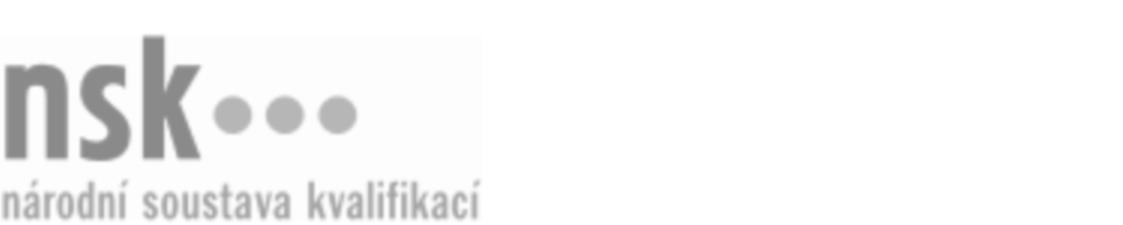 Kvalifikační standardKvalifikační standardKvalifikační standardKvalifikační standardKvalifikační standardKvalifikační standardKvalifikační standardKvalifikační standardÚpravář a opravář oděvů / úpravářka a opravářka oděvů (kód: 31-009-H) Úpravář a opravář oděvů / úpravářka a opravářka oděvů (kód: 31-009-H) Úpravář a opravář oděvů / úpravářka a opravářka oděvů (kód: 31-009-H) Úpravář a opravář oděvů / úpravářka a opravářka oděvů (kód: 31-009-H) Úpravář a opravář oděvů / úpravářka a opravářka oděvů (kód: 31-009-H) Úpravář a opravář oděvů / úpravářka a opravářka oděvů (kód: 31-009-H) Úpravář a opravář oděvů / úpravářka a opravářka oděvů (kód: 31-009-H) Autorizující orgán:Ministerstvo průmyslu a obchoduMinisterstvo průmyslu a obchoduMinisterstvo průmyslu a obchoduMinisterstvo průmyslu a obchoduMinisterstvo průmyslu a obchoduMinisterstvo průmyslu a obchoduMinisterstvo průmyslu a obchoduMinisterstvo průmyslu a obchoduMinisterstvo průmyslu a obchoduMinisterstvo průmyslu a obchoduMinisterstvo průmyslu a obchoduMinisterstvo průmyslu a obchoduSkupina oborů:Textilní výroba a oděvnictví (kód: 31)Textilní výroba a oděvnictví (kód: 31)Textilní výroba a oděvnictví (kód: 31)Textilní výroba a oděvnictví (kód: 31)Textilní výroba a oděvnictví (kód: 31)Textilní výroba a oděvnictví (kód: 31)Týká se povolání:Úpravář oděvůÚpravář oděvůÚpravář oděvůÚpravář oděvůÚpravář oděvůÚpravář oděvůÚpravář oděvůÚpravář oděvůÚpravář oděvůÚpravář oděvůÚpravář oděvůÚpravář oděvůKvalifikační úroveň NSK - EQF:333333Odborná způsobilostOdborná způsobilostOdborná způsobilostOdborná způsobilostOdborná způsobilostOdborná způsobilostOdborná způsobilostNázevNázevNázevNázevNázevÚroveňÚroveňPřijímání zakázek na úpravu a opravu oděvůPřijímání zakázek na úpravu a opravu oděvůPřijímání zakázek na úpravu a opravu oděvůPřijímání zakázek na úpravu a opravu oděvůPřijímání zakázek na úpravu a opravu oděvů33Zkoušení oděvů při úpravách a opraváchZkoušení oděvů při úpravách a opraváchZkoušení oděvů při úpravách a opraváchZkoušení oděvů při úpravách a opraváchZkoušení oděvů při úpravách a opravách33Volba technologického postupu pro úpravy a opravy oděvůVolba technologického postupu pro úpravy a opravy oděvůVolba technologického postupu pro úpravy a opravy oděvůVolba technologického postupu pro úpravy a opravy oděvůVolba technologického postupu pro úpravy a opravy oděvů33Provádění úprav a oprav oděvůProvádění úprav a oprav oděvůProvádění úprav a oprav oděvůProvádění úprav a oprav oděvůProvádění úprav a oprav oděvů33Dokončování oděvů po úpravách a opraváchDokončování oděvů po úpravách a opraváchDokončování oděvů po úpravách a opraváchDokončování oděvů po úpravách a opraváchDokončování oděvů po úpravách a opravách33Obsluha speciálních šicích strojů při úpravách a opravách oděvůObsluha speciálních šicích strojů při úpravách a opravách oděvůObsluha speciálních šicích strojů při úpravách a opravách oděvůObsluha speciálních šicích strojů při úpravách a opravách oděvůObsluha speciálních šicích strojů při úpravách a opravách oděvů33Seřizování šicích strojů při úpravách a opravách oděvůSeřizování šicích strojů při úpravách a opravách oděvůSeřizování šicích strojů při úpravách a opravách oděvůSeřizování šicích strojů při úpravách a opravách oděvůSeřizování šicích strojů při úpravách a opravách oděvů33Předávání zakázek po úpravách a opravách oděvů zákazníkůmPředávání zakázek po úpravách a opravách oděvů zákazníkůmPředávání zakázek po úpravách a opravách oděvů zákazníkůmPředávání zakázek po úpravách a opravách oděvů zákazníkůmPředávání zakázek po úpravách a opravách oděvů zákazníkům33Úpravář a opravář oděvů / úpravářka a opravářka oděvů,  29.03.2024 0:12:31Úpravář a opravář oděvů / úpravářka a opravářka oděvů,  29.03.2024 0:12:31Úpravář a opravář oděvů / úpravářka a opravářka oděvů,  29.03.2024 0:12:31Úpravář a opravář oděvů / úpravářka a opravářka oděvů,  29.03.2024 0:12:31Strana 1 z 2Strana 1 z 2Kvalifikační standardKvalifikační standardKvalifikační standardKvalifikační standardKvalifikační standardKvalifikační standardKvalifikační standardKvalifikační standardPlatnost standarduPlatnost standarduPlatnost standarduPlatnost standarduPlatnost standarduPlatnost standarduPlatnost standarduStandard je platný od: 21.10.2022Standard je platný od: 21.10.2022Standard je platný od: 21.10.2022Standard je platný od: 21.10.2022Standard je platný od: 21.10.2022Standard je platný od: 21.10.2022Standard je platný od: 21.10.2022Úpravář a opravář oděvů / úpravářka a opravářka oděvů,  29.03.2024 0:12:31Úpravář a opravář oděvů / úpravářka a opravářka oděvů,  29.03.2024 0:12:31Úpravář a opravář oděvů / úpravářka a opravářka oděvů,  29.03.2024 0:12:31Úpravář a opravář oděvů / úpravářka a opravářka oděvů,  29.03.2024 0:12:31Strana 2 z 2Strana 2 z 2